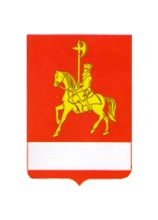 АДМИНИСТРАЦИЯ КАРАТУЗСКОГО РАЙОНАПОСТАНОВЛЕНИЕ25.05.2017 		      	           	Каратузское 			       № 512-пО внесении изменений в постановление администрации Каратузского района от 31.10.2013 № 1126-п «Об утверждении муниципальной программы «Развитие сельского хозяйства в Каратузском районе»»В соответствии со статьёй 179 Бюджетного кодекса Российской Федерации, постановлением администрации Каратузского района от 29.07.2013 № 738-п «Об утверждении Порядка принятия решений о разработке муниципальных программ Каратузского района, их формировании и реализации», руководствуясь ст. 28 Устава Муниципального образования  «Каратузский район», ПОСТАНОВЛЯЮ:В приложение к постановлению администрации Каратузского района от 31.10.2013 № 1126-п «Об утверждении муниципальной программы «Развитие сельского хозяйства в Каратузском районе»» внести следующие изменения:1.1. Приложения № 3, 4, 5 подпрограммы «Развитие животноводства в личных подворьях граждан Каратузского района»  исключить.1.2. Абзац 4 раздела 2.3. «Механизм реализации подпрограммы» изменить и изложить в новой редакции «Администрация Каратузского района организует и проводит публичные и иные мероприятия в целях повышения престижа профессий в отрасли животноводства. Дата проведения  районных конкурсов: операторов машинного доения и техников-осеминатор, положение о порядке и условиях конкурса, состав конкурсной комиссии и положение о порядке работы  конкурсной комиссии определяется нормативным правовым актом администрации района»2. Контроль за исполнением настоящего постановления возложить на Е.И. Тетюхина, заместителя главы района по сельскому хозяйству и жизнеобеспечению района.3. Постановление вступает в силу в день, следующий за днем его официального опубликования в периодическом печатном издании Вести муниципального образования «Каратузский район».Глава района                                                                                          К.А. Тюнин